Дети в детском саду с нетерпением ждут праздников, почему бы не устроить праздник в честь наступления Осени.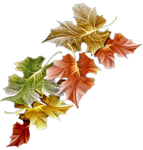 25 октября 2017 года в нашей группе прошло праздничное мероприятие, посвящённое Осени.«Осень и ёжик в гостях у ребят!» - Так назывался наш осенний праздник, в котором приняли активное участие дети средней группы. На дворе слякоть и холодно, а у нас в зале царила теплая, доброжелательная атмосфера. Дети водили хоровод, пели песенки об осени, играли в веселые игры, читали стихи. На празднике дети перевоплощались в разных героев: и в белочку, и в мишку, и в ёжика, и в красавицу лисичку. Забавные частушки об осени сопровождали наш утренник, на котором и мамы и бабушки не остались просто зрителями, а преобразились в прекрасных певиц.Детские осенние праздники – это море улыбок и веселья, ведь хоть и говорят, что осень – унылая пора, но дети, как никто другой, способны радоваться золотистым опавшим листьям под ногами и дождичку, под которым так интересно погулять под зонтиком, обув резиновые сапожки и надев дождевик. Вот почему праздник осени в детском саду является одним из самых любимых у детворы!Праздник в детском саду – это всегда удивительные чудеса, волшебные краски и звонкий смех воспитанников.Праздник удался на славу! Спасибо большое музыкальному руководителю Думбрава Ольге Владимировне! 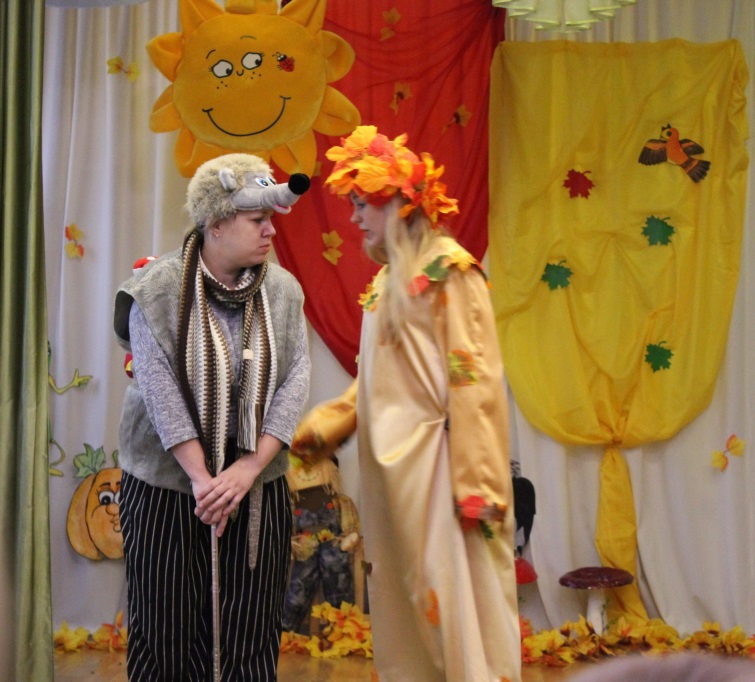 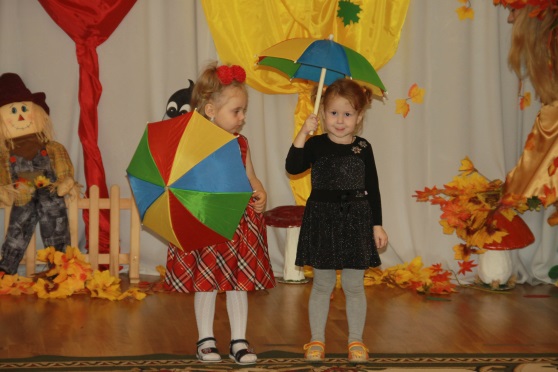 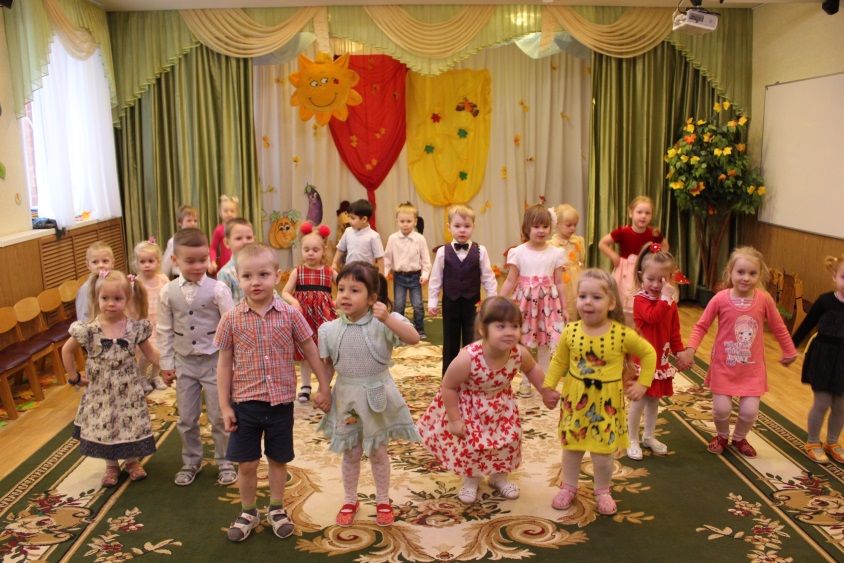 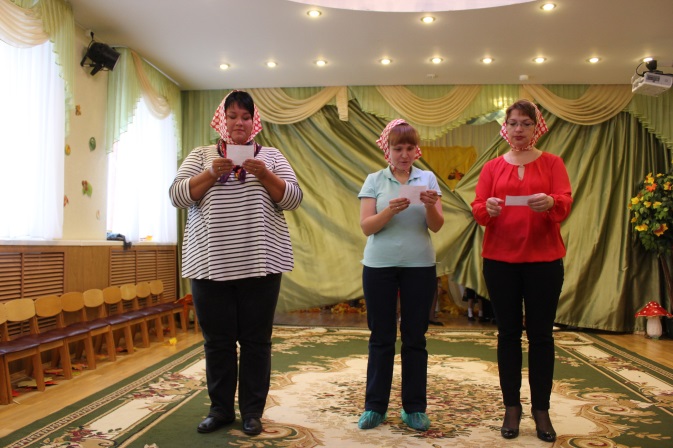 